09.01.2017                                   с.Грачевка                                                       № 10 п                                 Об утверждении порядка проведения мониторинга доступности объектов и услуг в приоритетных сферах жизнедеятельности инвалидов                                     в Грачевском районе Оренбургской областиВ целях систематического анализа выполнения мер по реализации на территории Грачевского района Оренбургской области постановлений  администрации муниципального образования Грачевский район Оренбургской области от 02.11.2015 № 701-п «Об утверждении Плана мероприятий («дорожной карты» по повышению значений показателей доступности для инвалидов объектов и услуг в муниципальном образовании Грачевский район Оренбургской области на 2016-2020 годы и   от 20.12.2016 № 683-п «О внесении изменений в постановление администрации муниципального образования Грачевский район Оренбургской области от 02.11.2015 № 701-п»  п о с т а н о в л я ю:1. Утвердить Порядок проведения мониторинга доступности объектов и услуг в приоритетных сферах жизнедеятельности инвалидов в Грачевском районе согласно приложению к настоящему постановлению.2. Определить координатором проведения мониторинга доступности объектов и услуг в приоритетных сферах жизнедеятельности инвалидов в Грачевском районе отдел архитектуры и капитального строительства администрации муниципального образования Грачевский район.3. Отделу архитектуры и капитального строительства администрации муниципального образования Грачевский район Оренбургской области:3.1. Сформировать реестры объектов социальной инфраструктуры и услуг в приоритетных сферах жизнедеятельности инвалидов на территории муниципального образования Грачевский район.3.2. Обеспечить реализацию мероприятий по проведению мониторинга доступности объектов и услуг в приоритетных сферах жизнедеятельности инвалидов.4. Контроль за исполнением настоящего постановления возложить на заместителя главы администрации по социальным вопросам Бурдакову Ю.М.5. Настоящее постановление вступает в силу со дня его  официального опубликования и подлежит размещению на официальном сайте администрации муниципального образования Грачевский район Оренбургской области.Глава района                                                                            С.А. АверкиевРазослано:  Ю.М.  Бурдаковой, отделу АиКС                                                                                Приложение 	       к постановлению 	       администрации района 	      от 09.01.2017 № 10 пПорядокпроведения мониторинга доступности объектов и услуг в приоритетных сферах жизнедеятельности инвалидов в Грачевском районеМониторинг доступности объектов и услуг в приоритетных сферах жизнедеятельности инвалидов в Грачевском районе области (далее - мониторинг) проводится в целях оценки состояния доступности объектов социальной, инженерной и транспортной инфраструктур для инвалидов.Мониторинг проводится по объектам социальной инфраструктуры, включенным в реестр объектов социальной инфраструктуры и услуг в приоритетных сферах жизнедеятельности инвалидов.Предметом исследования путем проведения мониторинга является доступность объектов в следующих приоритетных сферах:труд и занятость;социальная защита населенияздравоохранение;образование;информация и связь;культура;физическая культура и спорт;жилищно-коммунальное хозяйство;транспорт;торговля;общественное питание;бытовое обслуживание.Мониторинг проводится путем визуального обследования указанных объектов на соблюдение требований, установленных подпунктом "а" пункта 9 Правил разработки федеральными органами исполнительной власти, органами исполнительной власти субъектов Российской Федерации, органами местного самоуправления мероприятий по повышению значений показателей доступности для инвалидов объектов и услуг в установленных сферах деятельности, утвержденных постановлением Правительства Российской Федерации от 17 июня 2015 года N 599, в части обеспечения повышенного качества среды обитания для инвалидов:досягаемости ими кратчайшим путем мест целевого посещения и беспрепятственности перемещения внутри зданий и сооружений и на их территории;безопасности путей движения (в том числе эвакуационных и путей спасения), а также мест проживания, обслуживания и приложения труда инвалидов;эвакуации людей из здания или в безопасную зону до возможного нанесения вреда их жизни и здоровью вследствие воздействия опасных факторов;своевременного получения инвалидами полноценной и качественной информации, позволяющей ориентироваться в пространстве, использовать оборудование (в том числе для самообслуживания), получать услуги, участвовать в трудовом и обучающем процессе и т.д.;удобства и комфорта среды жизнедеятельности для всех групп населения.Решение о соблюдении или несоблюдении норм Федерального закона от 1 декабря 2014 года N 419-ФЗ "О внесении изменений в отдельные законодательные акты Российской Федерации по вопросам социальной защиты инвалидов в связи с ратификацией Конвенции о правах инвалидов" принимается на основе сводной оценки параметров доступности основных структурно-функциональных зон и планировочных элементов этих зон в соответствии с требованиями нормативных документов в строительстве (с учетом основных критериев для различных категорий инвалидов: с нарушениями опорно-двигательного аппарата, в том числе при передвижении на кресле-коляске; с нарушениями зрения, нарушениями слуха, нарушениями умственного развития).Информация о проведенных проверках направляется в администрацию района ежеквартально, до 10 числа месяца следующего квартала за отчетный период нарастающим итогом с начала календарного года по форме согласно приложению к настоящему Порядку.Результаты пообъектного мониторинга доступности объектов и услуг используются органами местного самоуправления для планирования мероприятий по обеспечению доступности объектов и услуг в приоритетных сферах жизнедеятельности для инвалидов.	                                                                                Приложение 	                                                                                к порядку проведения мониторинга	                                                                                доступности объектов и услуг	 в приоритетных сферах жизнедеятельности 	                                                                                 инвалидов в Грачевском районе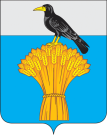 АДМИНИСТРАЦИЯ   МУНИЦИПАЛЬНОГО ОБРАЗОВАНИЯГРАЧЕВСКИЙ  РАЙОН ОРЕНБУРГСКОЙ ОБЛАСТИП О С Т А Н О В Л Е Н И ЕУстановление условий доступности в сферах:На начало кварталаНа конец кварталатруд и занятостьсоциальная защита населенияздравоохранениеобразованиеинформация и связькультурафизическая культура и спортжилищно-коммунальное хозяйствотранспортторговляобщественное питаниебытовое обслуживание